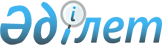 О внесении изменений в решение Аксуского городского маслихата (XXV сессия, V созыв) от 25 декабря 2013 года № 171/25 "О бюджете города Аксу на 2014 - 2016 годы"Решение маслихата города Аксу Павлодарской области от 06 мая 2014 года № 225/31. Зарегистрировано Департаментом юстиции Павлодарской области 13 мая 2014 года № 3799      Примечание РЦПИ.

      В тексте документа сохранена пунктуация и орфография оригинала.

      В соответствии с подпунктом 4) пункта 2 статьи 106 Бюджетного кодекса Республики Казахстан, с подпунктом 1) пункта 1 статьи 6 Закона Республики Казахстан "О местном государственном управлении и самоуправлении в Республике Казахстан", решением сессии Павлодарского областного маслихата (XXX (внеочередная) сессия, V созыв) от 14 апреля 2014 года № 260/30 "О внесении изменений и дополнений в решение областного маслихата (XXVI (внеочередная) сессия, V созыв) от 13 декабря 2013 года № 198/26 "Об областном бюджете на 2014 - 2016 годы" Аксуский городской маслихат РЕШИЛ:



      1. Внести в решение Аксуского городского маслихата (XXV сессия, V созыв) от 25 декабря 2013 года № 171/25 "О бюджете города Аксу на 2014-2016 годы" (зарегистрированное в Реестре государственной регистрации нормативных правовых актов за № 3658, опубликованное 18 января 2014 года в газете "Аксу жолы", "Новый Путь" № 5) следующие изменения:



      в пункте 1:

      в подпункте 1):

      цифры "7162187" заменить цифрами "7869570";

      цифры "2198765" заменить цифрами "2906148";

      в подпункте 2) цифры "7308089" заменить цифрами "7960695";

      в подпункте 4):

      цифры "38500" заменить цифрами "148500";

      цифры "38500" заменить цифрами "148500";

      в подпункте 5) цифры "-310097" заменить цифрами "-365320";

      в подпункте 6) цифры "310097" заменить цифрами "365320.";



      приложение 1 к указанному решению изложить в новой редакции согласно приложению к настоящему решению.



      2. Контроль за выполнением данного решения возложить на постоянную комиссию по вопросам экономики и бюджета городского маслихата.



      3. Настоящее решение вводится в действие с 1 января 2014 года.      Председатель сессии,

      секретарь городского

      маслихата                                  М. Омаргалиев

Приложение             

к решению Аксуского        

городского маслихата       

(XXXI внеочередная сессия, V созыв)

от 6 мая 2014 года № 225/31   Приложение 1           

к решению Аксуского       

городского маслихата      

(XXV сессия, V созыв)      

от 25 декабря 2013 года № 171/25 Бюджет города Аксу на 2014 год
					© 2012. РГП на ПХВ «Институт законодательства и правовой информации Республики Казахстан» Министерства юстиции Республики Казахстан
				КатегорияКатегорияКатегорияКатегорияКатегорияСумма (тысяч тенге)КлассКлассКлассКлассСумма (тысяч тенге)ПодклассПодклассПодклассСумма (тысяч тенге)НаименованиеНаименованиеСумма (тысяч тенге)123456I. Доходы78695701Налоговые поступления495743101Подоходный налог24998692Индивидуальный подоходный налог249986903Социальный налог13644751Социальный налог136447504Налоги на собственность9791621Налоги на имущество6404693Земельный налог2530934Налог на транспортные средства832005Единый земельный налог240005Внутренние налоги на товары, работы и услуги1017252Акцизы51003Поступления за использование природных и других ресурсов820004Сборы за ведение предпринимательской и профессиональной деятельности143005Налог на игорный бизнес32508Обязательные платежи, взимаемые за совершение юридически значимых действий и (или) выдачу документов уполномоченными на то государственными органами или должностными лицами122001Государственная пошлина122002Неналоговые поступления548401Доходы от государственной собственности54845Доходы от аренды имущества, находящегося в государственной собственности54347Вознаграждения по кредитам, выданным из государственного бюджета5006Прочие неналоговые поступления01Прочие неналоговые поступления03Поступления от продажи основного капитала50701Продажа государственного имущества, закрепленного за государственными учреждениями01Продажа государственного имущества, закрепленного за государственными учреждениями003Продажа земли и нематериальных активов5071Продажа земли72Продажа нематериальных активов5004Поступления трансфертов290614802Трансферты из вышестоящих органов государственного управления2906148Функциональная группаФункциональная группаФункциональная группаФункциональная группаФункциональная группаСумма (тысяч тенге)Функциональная подгруппаФункциональная подгруппаФункциональная подгруппаФункциональная подгруппаСумма (тысяч тенге)Администратор бюджетных программАдминистратор бюджетных программАдминистратор бюджетных программСумма (тысяч тенге)ПрограммаПрограммаСумма (тысяч тенге)ПодпрограммаСумма (тысяч тенге)II. Затраты796069501Государственные услуги общего характера3690221Представительные, исполнительные и другие органы, выполняющие общие функции государственного управления242328112Аппарат маслихата района (города областного значения)20766001Услуги по обеспечению деятельности маслихата района (города областного значения)13146003Капитальные расходы государственного органа7620122Аппарат акима района (города областного значения)97759001Услуги по обеспечению деятельности акима района (города областного значения)95759003Капитальные расходы государственного органа2000123Аппарат акима района в городе, города районного значения, поселка, села, сельского округа123803001Услуги по обеспечению деятельности акима района в городе, города районного значения, поселка, села, сельского округа93225022Капитальные расходы государственного органа305782Финансовая деятельность34531452Отдел финансов района (города областного значения)34531001Услуги по реализации государственной политики в области исполнения бюджета района (города областного значения) и управления коммунальной собственностью района (города областного значения)27672003Проведение оценки имущества в целях налогообложения2001010Приватизация, управление коммунальным имуществом, постприватизационная деятельность и регулирование споров, связанных с этим803011Учет, хранение, оценка и реализация имущества, поступившего в коммунальную собственность40555Планирование и статистическая деятельность34334453Отдел экономики и бюджетного планирования района (города областного значения)16633001Услуги по реализации государственной политики в области формирования и развития экономической политики, системы государственного планирования и управления района (города областного значения)16333004Капитальные расходы государственного органа3009Прочие государственные услуги общего характера75530467Отдел строительства района (города областного значения)75530040Развитие объектов государственных органов7553002Оборона388521Военные нужды31852122Аппарат акима района (города областного значения)31852005Мероприятия в рамках исполнения всеобщей воинской обязанности318522Организация работы по чрезвычайным ситуациям7000122Аппарат акима района (города областного значения)7000007Мероприятия по профилактике и тушению степных пожаров районного (городского) масштаба, а также пожаров в населенных пунктах, в которых не созданы органы государственной противопожарной службы700003Общественный порядок, безопасность, правовая, судебная, уголовно-исполнительная деятельность285009Прочие услуги в области общественного порядка и безопасности28500458Отдел жилищно-коммунального хозяйства, пассажирского транспорта и автомобильных дорог района (города областного значения)28500021Обеспечение безопасности дорожного движения в населенных пунктах2850004Образование34200311Дошкольное воспитание и обучение751008123Аппарат акима района в городе, города районного значения, поселка, села, сельского округа45787004Обеспечение деятельности организаций дошкольного воспитания и обучения45787464Отдел образования района (города областного значения)705221009Обеспечение деятельности организаций дошкольного воспитания и обучения309145040Реализация государственного образовательного заказа в дошкольных организациях образования3960762Начальное, основное среднее и общее среднее образование2139003123Аппарат акима района в городе, города районного значения, поселка, села, сельского округа14591005Организация бесплатного подвоза учащихся до школы и обратно в сельской местности14591464Отдел образования района (города областного значения)2124412003Общеобразовательное обучение2033824006Дополнительное образование для детей905889Прочие услуги в области образования530020464Отдел образования района (города областного значения)191220001Услуги по реализации государственной политики на местном уровне в области образования22255005Приобретение и доставка учебников, учебно-методических комплексов для государственных учреждений образования района (города областного значения)61600007Проведение школьных олимпиад, внешкольных мероприятий и конкурсов районного (городского) масштаба7500012Капитальные расходы государственного органа200015Ежемесячная выплата денежных средств опекунам (попечителям) на содержание ребенка-сироты (детей-сирот), и ребенка (детей), оставшихся без попечения родителей28532067Капитальные расходы подведомственных государственных учреждений и организаций71133467Отдел строительства района (города областного значения)338800037Строительство и реконструкция объектов образования33880006Социальная помощь и социальное обеспечение3505722Социальная помощь309149123Аппарат акима района в городе, города районного значения, поселка, села, сельского округа18793003Оказание социальной помощи нуждающимся гражданам на дому18793451Отдел занятости и социальных программ района (города областного значения)289451002Программа занятости66286004Оказание социальной помощи на приобретение топлива специалистам здравоохранения, образования, социального обеспечения, культуры, спорта и ветеринарии в сельской местности в соответствии с законодательством Республики Казахстан8130005Государственная адресная социальная помощь4134006Оказание жилищной помощи40000007Социальная помощь отдельным категориям нуждающихся граждан по решению местных представительных органов89732010Материальное обеспечение детей-инвалидов, воспитывающихся и обучающихся на дому2667013Социальная адаптация лиц, не имеющих определенного места жительства14817014Оказание социальной помощи нуждающимся гражданам на дому27247016Государственные пособия на детей до 18 лет5936017Обеспечение нуждающихся инвалидов обязательными гигиеническими средствами и предоставление услуг специалистами жестового языка, индивидуальными помощниками в соответствии с индивидуальной программой реабилитации инвалида30502464Отдел образования района (города областного значения)905008Социальная поддержка обучающихся и воспитанников организаций образования очной формы обучения в виде льготного проезда на общественном транспорте (кроме такси) по решению местных представительных органов9059Прочие услуги в области социальной помощи и социального обеспечения42423451Отдел занятости и социальных программ района (города областного значения)41199001Услуги по реализации государственной политики на местном уровне в области обеспечения занятости и реализации социальных программ для населения39910011Оплата услуг по зачислению, выплате и доставке пособии и других социальных выплат980021Капитальные расходы государственного органа309458Отдел жилищно-коммунального хозяйства, пассажирского транспорта и автомобильных дорог района (города областного значения)1224050Реализация Плана мероприятий по обеспечению прав и улучшению качества жизни инвалидов122407Жилищно-коммунальное хозяйство15286381Жилищное хозяйство800046458Отдел жилищно-коммунального хозяйства, пассажирского транспорта и автомобильных дорог района (города областного значения)31149003Организация сохранения государственного жилищного фонда15000004Обеспечение жильем отдельных категорий граждан10000041Ремонт и благоустройство объектов в рамках развития городов и сельских населенных пунктов по дорожной карте занятости 20203524049Проведение энергетического аудита многоквартирных жилых домов2625464Отдел образования района (города областного значения)5587026Ремонт объектов в рамках развития городов и сельских населенных пунктов по "Дорожной карте Занятости - 2020"5587467Отдел строительства района (города областного значения)750860003Проектирование, строительство и (или) приобретение жилья коммунального жилищного фонда728160004Проектирование, развитие, обустройство и (или) приобретение инженерно-коммуникационной инфраструктуры18500072Строительство и (или)приобретение служебного жилища, развитие и (или) приобретение инженерно-коммуникационной инфраструктуры и строительство, приобритение, достройка общежитий для молодежи в рамках Дорожной карты занятости 20204200479Отдел жилищной инспекции района (города областного значения)12450001Услуги по реализации государственной политики на местном уровне в области жилищного фонда12400005Капитальные расходы государственного органа502Коммунальное хозяйство285069123Аппарат акима района в городе, города районного значения, поселка, села, сельского округа16354014Организация водоснабжения населенных пунктов16354458Отдел жилищно-коммунального хозяйства, пассажирского транспорта и автомобильных дорог района (города областного значения)9115012Функционирование системы водоснабжения и водоотведения9115467Отдел строительства района (города областного значения)259600006Развитие системы водоснабжения и водоотведения11000058Развитие системы водоснабжения и водоотведения в сельских населенных пунктах2486003Благоустройство населенных пунктов443523123Аппарат акима района в городе, города районного значения, поселка, села, сельского округа18561008Освещение улиц населенных пунктов18561458Отдел жилищно-коммунального хозяйства, пассажирского транспорта и автомобильных дорог района (города областного значения)424962015Освещение улиц населенных пунктов62980016Обеспечение санитарии населенных пунктов49200017Содержание мест захоронений и захоронение безродных2550018Благоустройство и озеленение населенных пунктов31023208Культура, спорт, туризм и информационное пространство4005191Деятельность в области культуры201082123Аппарат акима района в городе, города районного значения, поселка, села, сельского округа20368006Поддержка культурно-досуговой работы на местном уровне20368455Отдел культуры и развития языков района (города областного значения)179152003Поддержка культурно-досуговой работы179152467Отдел строительства района (города областного значения)1562011Развитие объектов культуры15622Спорт100351465Отдел физической культуры и спорта района (города областного значения)92926001Услуги по реализации государственной политики на местном уровне в сфере физической культуры и спорта12941005Развитие массового спорта и национальных видов спорта14350006Проведение спортивных соревнований на районном (города областного значения) уровне60285007Подготовка и участие членов сборных команд района (города областного значения) по различным видам спорта на областных спортивных соревнованиях5350467Отдел строительства района (города областного значения)7425008Развитие объектов спорта74253Информационное пространство69308455Отдел культуры и развития языков района (города областного значения)40617006Функционирование районных (городских) библиотек37267007Развитие государственного языка и других языков народа Казахстана3350456Отдел внутренней политики района (города областного значения)28691002Услуги по проведению государственной информационной политики через газеты и журналы16210005Услуги по проведению государственной информационной политики через телерадиовещание124819Прочие услуги по организации культуры, спорта, туризма и информационного пространства29778455Отдел культуры и развития языков района (города областного значения)9423001Услуги по реализации государственной политики на местном уровне в области развития языков и культуры9123032Капитальные расходы подведомственных государственных учреждений и организаций300456Отдел внутренней политики района (города областного значения)20355001Услуги по реализации государственной политики на местном уровне в области информации, укрепления государственности и формирования социального оптимизма граждан10472003Реализация мероприятий в сфере молодежной политики9523006Капитальные расходы государственного органа3609Топливно-энергетический комплекс и недропользование323589Прочие услуги в области топливно-энергетического комплекса и недропользования32358458Отдел жилищно-коммунального хозяйства, пассажирского транспорта и автомобильных дорог района (города областного значения)15900019Развитие теплоэнергетической системы15900467Отдел строительства района (города областного значения)16458009Развитие теплоэнергетической системы1645810Сельское, водное, лесное, рыбное хозяйство, особо охраняемые природные территории, охрана окружающей среды и животного мира, земельные отношения1601361Сельское хозяйство82027453Отдел экономики и бюджетного планирования района (города областного значения)15761099Реализация мер по оказанию социальной поддержки специалистов15761462Отдел сельского хозяйства района (города областного значения)18204001Услуги по реализации государственной политики на местном уровне в сфере сельского хозяйства17958006Капитальные расходы государственного органа246473Отдел ветеринарии района (города областного значения)48062001Услуги по реализации государственной политики на местном уровне в сфере ветеринарии11061003Капитальные расходы государственного органа18200005Обеспечение функционирования скотомогильников (биотермических ям)6000007Организация отлова и уничтожения бродячих собак и кошек4680008Возмещение владельцам стоимости изымаемых и уничтожаемых больных животных, продуктов и сырья животного происхождения81216Земельные отношения40108463Отдел земельных отношений района (города областного значения)40108001Услуги по реализации государственной политики в области регулирования земельных отношений на территории района (города областного значения)15044006Землеустройство, проводимое при установлении границ районов, городов областного значения, районного значения, сельских округов, поселков, сел24564007Капитальные расходы государственного органа5009Прочие услуги в области сельского, водного, лесного, рыбного хозяйства, охраны окружающей среды и земельных отношений38001473Отдел ветеринарии района (города областного значения)38001011Проведение противоэпизоотических мероприятий3800111Промышленность, архитектурная, градостроительная и строительная деятельность523532Архитектурная, градостроительная и строительная деятельность52353467Отдел строительства района (города областного значения)17433001Услуги по реализации государственной политики на местном уровне в области строительства17303017Капитальные расходы государственного органа130468Отдел архитектуры и градостроительства района (города областного значения)34920001Услуги по реализации государственной политики в области архитектуры и градостроительства на местном уровне10606003Разработка схем градостроительного развития территории района и генеральных планов населенных пунктов23929004Капитальные расходы государственного органа38512Транспорт и коммуникация1238301Автомобильный транспорт85000123Аппарат акима района в городе, города районного значения, поселка, села, сельского округа3900013Обеспечение функционирования автомобильных дорог в городах районного значения, поселках, селах, сельских округах3900458Отдел жилищно-коммунального хозяйства, пассажирского транспорта и автомобильных дорог района (города областного значения)81100023Обеспечение функционирования автомобильных дорог811009Прочие услуги в сфере транспорта и коммуникаций38830458Отдел жилищно-коммунального хозяйства, пассажирского транспорта и автомобильных дорог района (города областного значения)38830024Организация внутрипоселковых (внутригородских), пригородных и внутрирайонных общественных пассажирских перевозок3883013Прочие11012353Поддержка предпринимательской деятельности и защита конкуренции10080469Отдел предпринимательства района (города областного значения)10080001Услуги по реализации государственной политики на местном уровне в области развития предпринимательства и промышленности8580003Поддержка предпринимательской деятельности15009Прочие1091155123Аппарат акима района в городе, города районного значения, поселка, села, сельского округа21550040Реализация мер по содействию экономическому развитию регионов в рамках программы "Развитие регионов"21550452Отдел финансов района (города областного значения)12000012Резерв местного исполнительного органа района (города областного значения)12000453Отдел экономики и бюджетного планирования района (города областного значения)3000003Разработка технико-экономического обоснования местных бюджетных инвестиционных проектов и концессионных проектов и проведение его экспертизы3000458Отдел жилищно-коммунального хозяйства, пассажирского транспорта и автомобильных дорог района (города областного значения)414568001Услуги по реализации государственной политики на местном уровне в области жилищно-коммунального хозяйства, пассажирского транспорта и автомобильных дорог26942044Текущее обустройство моногородов в рамках программы развития моногородов на 2012 - 2020 годы185404085Реализация бюджетных инвестиционных проектов в рамках Программы развития моногородов на 2012 - 2020 годы202222467Отдел строительства района (города областного значения)530037085Реализация бюджетных инвестиционных проектов в рамках Программы развития моногородов на 2012 - 2020 годы530037469Отдел предпринимательства района (города областного значения)110000033Субсидирование процентной ставки по кредитам для реализации проекта в развития моногородов на 2012 - 2020 годы рамках Программы100000034Предоставление грантов на развитие новых производств а рамках программы развития моногородв на 2012 - 2020 годы1000014Обслуживание долга501Обслуживание долга50452Отдел финансов района (города областного значения)50013Обслуживание долга местных исполнительных органов по выплате вознаграждений и иных платежей по займам из областного бюджета5015Трансферты3545991Трансферты354559452Отдел финансов района (города областного значения)354559006Возврат неиспользованных (недоиспользованных) целевых трансфертов55223007Бюджетные изъятия299376III. Чистое бюджетное кредитование125695Бюджетные кредиты13715710Сельское, водное, лесное, рыбное хозяйство, особо охраняемые природные территории, охрана окружающей среды и животного мира, земельные отношения718611Сельское хозяйство71861453Отдел экономики и бюджетного планирования района (города областного значения)71861006Бюджетные кредиты для реализации мер социальной поддержки специалистов7186113Прочие652969Прочие65296469Отдел предпринимательства района (города областного значения)65296008Содействие развитию предпринимательства в моногородах652965Погашение бюджетных кредитов1146201Погашение бюджетных кредитов114621Погашение бюджетных кредитов, выданных из государственного бюджета11462013Погашение бюджетных кредитов, выданных из местного бюджета физическим лицам11462IV. Сальдо по операциям с финансовыми активами148500Приобретение финансовых активов14850013Прочие1485009Прочие148500458Отдел жилищно-коммунального хозяйства, пассажирского транспорта и автомобильных дорог района (города областного значения)148500060Увеличение уставных капиталов специализированных уполномоченных организаций110000065Формирование или увеличение уставного капитала юридических лиц38500V. Дефицит бюджета-365320VI. Финансирование дефицита бюджета365320